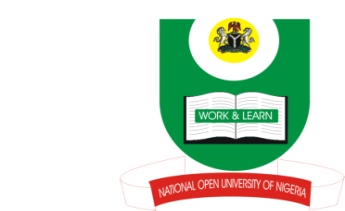 NATIONAL OPEN UNIVERSITY OF NIGERIA14-16 AHMADU BELLO WAY, VICTORIA ISLAND, LAGOSSCHOOL OF ARTS AND SOCIAL SCIENCESJUNE/JULY 2013 EXAMINATIONCOURSE CODE: CSS 361COURSE TITLE: JUVENILE INSTITUTIONS AND JUVENILE CORRECTIONS IN NIERIATIME ALLOWED: 1HR 30MINS                   INSTRUCTIONS: ANSWER ANY THREE QUESTIONS.Overcrowding of juvenile institutions has effects on the juvenile, administration and staff. Explain briefly the effects and measures to reduce overcrowding. Juvenile delinquency encompasses different types of acts and behaviours. List and             explicate on these acts and behaviours.Remand homes, and other welfare homes have beneficial role to play in treating juvenile delinquency. Elucidate on eight rehabilitation institutions in Nigeria. Rehabilitation, re-socialization and reintegration of juvenile offenders are so important that “The Beijing Rule” developed a Framework for country’s individual treatment. Enumerate and discuss any three distinct institutional functions recommended by the Framework.Briefly discuss the international perspectives and experiences of  countries on Juvenile administration.